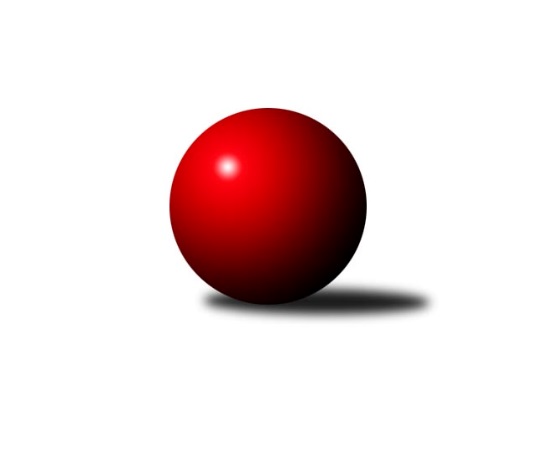 Č.8Ročník 2017/2018	22.11.2017Nejlepšího výkonu v tomto kole: 2401 dosáhlo družstvo: TJ Sokol Bohumín DOkresní přebor Ostrava 2017/2018Výsledky 8. kolaSouhrnný přehled výsledků:TJ Unie Hlubina˝D˝	- TJ Sokol Bohumín E	1:7	2327:2399	3.0:9.0	20.11.TJ Michalkovice B	- SKK Ostrava C	2:6	2182:2264	4.0:7.0	20.11.TJ Sokol Bohumín D	- TJ Unie Hlubina E	6:2	2401:2311	6.0:6.0	21.11.TJ Unie Hlubina C	- TJ Sokol Bohumín F	5:3	2368:2305	6.0:6.0	21.11.SKK Ostrava˝D˝	- TJ VOKD Poruba ˝B˝	6:2	2232:2060	9.0:3.0	22.11.Tabulka družstev:	1.	TJ Sokol Bohumín E	8	6	1	1	45.0 : 18.0 	59.0 : 35.0 	 2355	13	2.	SKK Ostrava C	8	6	0	2	42.0 : 22.0 	55.0 : 39.0 	 2348	12	3.	SKK Ostrava˝D˝	8	6	0	2	34.0 : 29.0 	44.0 : 52.0 	 2293	12	4.	TJ Unie Hlubina C	8	5	0	3	31.0 : 32.0 	44.0 : 51.0 	 2312	10	5.	TJ VOKD Poruba ˝B˝	8	3	1	4	29.0 : 33.0 	43.0 : 51.0 	 2254	7	6.	TJ Sokol Bohumín D	8	3	0	5	31.0 : 32.0 	47.0 : 47.0 	 2300	6	7.	TJ Michalkovice B	8	3	0	5	31.0 : 33.0 	46.0 : 48.0 	 2272	6	8.	TJ Unie Hlubina E	8	1	3	4	29.0 : 35.0 	48.0 : 47.0 	 2297	5	9.	TJ Unie Hlubina˝D˝	8	2	1	5	25.0 : 39.0 	45.0 : 50.0 	 2303	5	10.	TJ Sokol Bohumín F	8	2	0	6	20.0 : 44.0 	42.0 : 53.0 	 2249	4Podrobné výsledky kola:	 TJ Unie Hlubina˝D˝	2327	1:7	2399	TJ Sokol Bohumín E	František Oliva	 	 203 	 225 		428 	 2:0 	 378 	 	175 	 203		Martin Ševčík	František Sedláček	 	 183 	 195 		378 	 0:2 	 408 	 	206 	 202		Lubomír Richter	Oldřich Neuverth	 	 182 	 192 		374 	 1:1 	 387 	 	198 	 189		František Modlitba	Alena Koběrová	 	 204 	 193 		397 	 0:2 	 424 	 	227 	 197		Lukáš Modlitba	František Tříska	 	 185 	 183 		368 	 0:2 	 396 	 	190 	 206		Miroslava Ševčíková	Libor Pšenica	 	 191 	 191 		382 	 0:2 	 406 	 	193 	 213		Andrea Rojovározhodčí: Nejlepší výkon utkání: 428 - František Oliva	 TJ Michalkovice B	2182	2:6	2264	SKK Ostrava C	Valentýn Výkruta	 	 180 	 171 		351 	 0.5:1.5 	 355 	 	184 	 171		Rostislav Hrbáč	Petr Řepecký	 	 167 	 180 		347 	 2:0 	 331 	 	165 	 166		Karolina Chodurová	Jan Ščerba	 	 189 	 159 		348 	 0:2 	 394 	 	190 	 204		Miroslav Futerko ml.	Radomíra Kašková	 	 185 	 176 		361 	 0:2 	 384 	 	192 	 192		František Deingruber	Petr Jurášek	 	 195 	 194 		389 	 1:1 	 388 	 	190 	 198		Miroslav Futerko	Michal Borák	 	 213 	 173 		386 	 1:1 	 412 	 	191 	 221		Martin Futerkorozhodčí: Nejlepší výkon utkání: 412 - Martin Futerko	 TJ Sokol Bohumín D	2401	6:2	2311	TJ Unie Hlubina E	Vojtěch Zaškolný	 	 206 	 243 		449 	 1:1 	 412 	 	213 	 199		Daniel Herák	Ondřej Kohutek	 	 195 	 200 		395 	 1:1 	 405 	 	206 	 199		Jaroslav Klekner	Hana Zaškolná	 	 204 	 204 		408 	 2:0 	 361 	 	181 	 180		Veronika Rybářová	Zdeněk Franek	 	 186 	 186 		372 	 0:2 	 385 	 	190 	 195		Jan Petrovič	Markéta Kohutková	 	 208 	 195 		403 	 1:1 	 378 	 	169 	 209		Lubomír Jančar	Vlastimil Pacut	 	 175 	 199 		374 	 1:1 	 370 	 	189 	 181		David Mičúnekrozhodčí: Nejlepší výkon utkání: 449 - Vojtěch Zaškolný	 TJ Unie Hlubina C	2368	5:3	2305	TJ Sokol Bohumín F	Martin Gužík	 	 169 	 196 		365 	 0:2 	 380 	 	175 	 205		Günter Cviner	Josef Navalaný	 	 196 	 192 		388 	 1:1 	 387 	 	194 	 193		Jana Sliwková	Karel Kudela	 	 199 	 183 		382 	 1:1 	 394 	 	183 	 211		Pavlína Křenková	Michaela Černá	 	 190 	 191 		381 	 1:1 	 387 	 	210 	 177		Ladislav Štafa	Martin Ferenčík	 	 209 	 217 		426 	 1:1 	 407 	 	215 	 192		Vladimír Sládek	Rudolf Riezner	 	 195 	 231 		426 	 2:0 	 350 	 	187 	 163		Petr Lembardrozhodčí: Nejlepšího výkonu v tomto utkání: 426 kuželek dosáhli: Martin Ferenčík, Rudolf Riezner	 SKK Ostrava˝D˝	2232	6:2	2060	TJ VOKD Poruba ˝B˝	Pavel Kubina	 	 178 	 167 		345 	 1:1 	 348 	 	173 	 175		Jaroslav Hrabuška	Bohumil Klimša	 	 159 	 172 		331 	 1:1 	 324 	 	173 	 151		Helena Martinčáková	Jiří Koloděj	 	 203 	 208 		411 	 2:0 	 392 	 	202 	 190		Rostislav Sabela	Miroslav Koloděj	 	 239 	 201 		440 	 2:0 	 305 	 	154 	 151		Vojtěch Turlej	Jaroslav Čapek	 	 176 	 208 		384 	 1:1 	 394 	 	204 	 190		Antonín Chalcář	René Svoboda	 	 160 	 161 		321 	 2:0 	 297 	 	151 	 146		Vladimír Radarozhodčí: Nejlepší výkon utkání: 440 - Miroslav KolodějPořadí jednotlivců:	jméno hráče	družstvo	celkem	plné	dorážka	chyby	poměr kuž.	Maximum	1.	Jiří Koloděj 	SKK Ostrava˝D˝	424.63	294.3	130.3	4.8	4/4	(442)	2.	Daniel Dudek 	TJ Michalkovice B	420.83	290.7	130.2	6.3	2/3	(441)	3.	Martin Futerko 	SKK Ostrava C	417.85	285.5	132.4	3.2	5/5	(440)	4.	František Oliva 	TJ Unie Hlubina˝D˝	413.53	281.4	132.1	4.5	3/3	(460)	5.	Jaroslav Klekner 	TJ Unie Hlubina E	409.83	281.5	128.3	6.5	3/3	(434)	6.	Rudolf Riezner 	TJ Unie Hlubina C	409.50	285.2	124.3	7.9	3/3	(439)	7.	Vojtěch Zaškolný 	TJ Sokol Bohumín D	406.50	283.5	123.0	5.4	3/3	(449)	8.	Miroslav Heczko 	SKK Ostrava C	406.17	280.3	125.9	7.4	4/5	(418)	9.	Lubomír Richter 	TJ Sokol Bohumín E	404.67	284.0	120.7	4.3	3/3	(440)	10.	Lukáš Modlitba 	TJ Sokol Bohumín E	404.42	274.8	129.6	4.8	3/3	(439)	11.	Michaela Černá 	TJ Unie Hlubina C	403.17	287.0	116.2	8.2	3/3	(423)	12.	Libor Pšenica 	TJ Unie Hlubina˝D˝	402.00	280.4	121.6	5.7	3/3	(416)	13.	Miroslava Ševčíková 	TJ Sokol Bohumín E	400.50	279.2	121.3	7.8	3/3	(423)	14.	Jaroslav Čapek 	SKK Ostrava˝D˝	399.38	276.8	122.6	4.8	4/4	(435)	15.	Miroslav Futerko 	SKK Ostrava C	398.40	274.1	124.3	8.1	5/5	(429)	16.	Zdeněk Zhýbala 	TJ Michalkovice B	397.83	273.3	124.5	7.3	3/3	(424)	17.	Daniel Herák 	TJ Unie Hlubina E	397.75	287.3	110.4	9.4	2/3	(412)	18.	Jiří Břeska 	TJ Unie Hlubina C	396.67	281.1	115.6	8.0	2/3	(420)	19.	Jaroslav Kecskés 	TJ Unie Hlubina˝D˝	396.00	288.9	107.1	10.0	3/3	(436)	20.	Andrea Rojová 	TJ Sokol Bohumín E	394.83	285.7	109.1	10.2	3/3	(413)	21.	Hana Zaškolná 	TJ Sokol Bohumín D	394.27	262.3	132.0	9.1	3/3	(412)	22.	Miroslav Futerko ml. 	SKK Ostrava C	393.35	272.0	121.4	9.4	5/5	(410)	23.	Günter Cviner 	TJ Sokol Bohumín F	393.25	279.6	113.7	7.0	5/5	(415)	24.	Miroslav Koloděj 	SKK Ostrava˝D˝	393.13	278.8	114.3	8.2	4/4	(440)	25.	Martin Ferenčík 	TJ Unie Hlubina C	393.00	285.7	107.3	13.0	3/3	(426)	26.	Rostislav Sabela 	TJ VOKD Poruba ˝B˝	391.90	275.7	116.2	7.8	5/5	(417)	27.	Hana Vlčková 	TJ Unie Hlubina˝D˝	391.70	270.7	121.0	5.9	2/3	(424)	28.	František Deingruber 	SKK Ostrava C	391.69	279.4	112.3	9.3	4/5	(408)	29.	Miroslav Paloc 	TJ Sokol Bohumín D	391.22	274.3	116.9	6.2	3/3	(409)	30.	Josef Paulus 	TJ Michalkovice B	391.00	278.2	112.8	10.0	3/3	(409)	31.	Jaroslav Hrabuška 	TJ VOKD Poruba ˝B˝	390.70	273.1	117.6	9.9	5/5	(419)	32.	Lubomír Jančar 	TJ Unie Hlubina E	388.83	276.8	112.1	9.8	3/3	(414)	33.	Ladislav Míka 	TJ VOKD Poruba ˝B˝	388.04	272.3	115.7	8.8	4/5	(418)	34.	Jan Petrovič 	TJ Unie Hlubina E	387.39	281.4	106.0	7.9	3/3	(412)	35.	David Zahradník 	TJ Sokol Bohumín E	385.67	269.7	116.0	8.5	2/3	(407)	36.	Antonín Chalcář 	TJ VOKD Poruba ˝B˝	385.10	277.5	107.6	9.0	5/5	(400)	37.	Pavlína Křenková 	TJ Sokol Bohumín F	384.93	272.5	112.4	9.1	5/5	(412)	38.	Veronika Rybářová 	TJ Unie Hlubina E	384.89	279.0	105.9	9.3	3/3	(423)	39.	Petr Řepecký 	TJ Michalkovice B	384.67	276.2	108.5	11.8	3/3	(403)	40.	Koloman Bagi 	TJ Unie Hlubina˝D˝	383.00	268.0	115.0	9.0	3/3	(416)	41.	Michal Borák 	TJ Michalkovice B	381.73	271.1	110.6	8.1	3/3	(418)	42.	Libor Mendlík 	TJ Unie Hlubina E	380.78	278.4	102.4	11.4	3/3	(408)	43.	Jan Ščerba 	TJ Michalkovice B	376.13	270.0	106.2	10.5	3/3	(403)	44.	Zdeněk Franek 	TJ Sokol Bohumín D	374.83	269.0	105.8	11.6	2/3	(427)	45.	Jana Sliwková 	TJ Sokol Bohumín F	372.87	262.9	110.0	9.9	5/5	(403)	46.	Petr Jurášek 	TJ Michalkovice B	372.13	270.1	102.0	11.4	3/3	(419)	47.	Karel Kudela 	TJ Unie Hlubina C	371.92	271.0	100.9	13.9	3/3	(425)	48.	Ladislav Štafa 	TJ Sokol Bohumín F	371.15	266.4	104.8	12.2	5/5	(423)	49.	Ondřej Kohutek 	TJ Sokol Bohumín D	370.75	270.5	100.3	15.8	2/3	(395)	50.	Martin Ševčík 	TJ Sokol Bohumín E	369.92	271.4	98.5	13.0	3/3	(409)	51.	Michal Zatyko ml. 	TJ Unie Hlubina C	369.67	268.7	101.0	11.8	2/3	(388)	52.	Vlastimil Pacut 	TJ Sokol Bohumín D	369.00	267.1	101.9	11.0	3/3	(400)	53.	Pavel Rybář 	TJ Unie Hlubina E	368.75	265.0	103.8	12.0	2/3	(384)	54.	Markéta Kohutková 	TJ Sokol Bohumín D	368.73	265.9	102.8	10.9	3/3	(403)	55.	Pavel Kubina 	SKK Ostrava˝D˝	368.33	262.0	106.3	13.8	3/4	(417)	56.	Helena Martinčáková 	TJ VOKD Poruba ˝B˝	366.42	263.3	103.1	12.1	4/5	(403)	57.	František Sedláček 	TJ Unie Hlubina˝D˝	366.33	272.0	94.3	14.2	2/3	(398)	58.	Rostislav Hrbáč 	SKK Ostrava C	366.13	262.4	103.8	12.0	4/5	(419)	59.	Vladimír Sládek 	TJ Sokol Bohumín F	364.15	260.6	103.6	11.2	5/5	(407)	60.	Martin Gužík 	TJ Unie Hlubina C	364.13	263.0	101.1	13.0	2/3	(404)	61.	František Tříska 	TJ Unie Hlubina˝D˝	363.25	270.8	92.5	15.3	2/3	(377)	62.	Petr Lembard 	TJ Sokol Bohumín F	363.20	264.2	99.1	13.9	5/5	(388)	63.	František Modlitba 	TJ Sokol Bohumín E	357.50	269.0	88.5	11.8	3/3	(387)	64.	Blažena Kolodějová 	SKK Ostrava˝D˝	356.63	263.1	93.5	13.1	4/4	(380)	65.	Valentýn Výkruta 	TJ Michalkovice B	356.00	258.8	97.3	13.0	2/3	(379)	66.	Bohumil Klimša 	SKK Ostrava˝D˝	354.88	261.2	93.7	13.4	4/4	(404)	67.	David Mičúnek 	TJ Unie Hlubina E	351.58	265.0	86.6	15.2	3/3	(381)	68.	Vojtěch Turlej 	TJ VOKD Poruba ˝B˝	348.40	257.0	91.4	15.8	5/5	(401)	69.	Michal Brablec 	TJ Unie Hlubina˝D˝	345.25	250.0	95.3	14.3	2/3	(378)		Lenka Raabová 	TJ Unie Hlubina C	405.00	284.0	121.0	4.0	1/3	(406)		Josef Navalaný 	TJ Unie Hlubina C	399.50	288.5	111.0	8.8	1/3	(415)		Roman Klímek 	TJ VOKD Poruba ˝B˝	390.67	274.5	116.2	9.2	3/5	(409)		Alena Koběrová 	TJ Unie Hlubina˝D˝	384.00	285.4	98.6	12.0	1/3	(401)		Oldřich Neuverth 	TJ Unie Hlubina˝D˝	380.75	270.3	110.5	11.0	1/3	(404)		Oldřich Stolařík 	SKK Ostrava C	375.00	263.5	111.5	6.0	2/5	(380)		Jiří Toman 	TJ Sokol Bohumín F	368.50	276.5	92.0	17.0	1/5	(395)		René Svoboda 	SKK Ostrava˝D˝	362.00	268.0	94.0	13.8	2/4	(383)		Bart Brettschneider 	TJ Unie Hlubina C	351.00	280.0	71.0	20.0	1/3	(351)		Karolina Chodurová 	SKK Ostrava C	350.17	262.8	87.3	13.8	3/5	(375)		Jiří Preksta 	TJ Unie Hlubina˝D˝	349.00	263.0	86.0	17.0	1/3	(349)		Vladimír Malovaný 	SKK Ostrava C	348.00	244.0	104.0	16.0	1/5	(348)		Jáchym Kratoš 	TJ VOKD Poruba ˝B˝	347.00	261.0	86.0	12.0	1/5	(347)		Vladimír Korta 	SKK Ostrava˝D˝	343.50	253.0	90.5	13.5	2/4	(371)		Radomíra Kašková 	TJ Michalkovice B	342.67	247.0	95.7	14.0	1/3	(361)		Vladimír Rada 	TJ VOKD Poruba ˝B˝	297.00	228.0	69.0	19.0	1/5	(297)Sportovně technické informace:Starty náhradníků:registrační číslo	jméno a příjmení 	datum startu 	družstvo	číslo startu
Hráči dopsaní na soupisku:registrační číslo	jméno a příjmení 	datum startu 	družstvo	Program dalšího kola:9. kolo27.11.2017	po	16:00	TJ Unie Hlubina E - TJ Unie Hlubina C	28.11.2017	út	16:00	TJ Sokol Bohumín E - TJ Michalkovice B	29.11.2017	st	16:00	SKK Ostrava C - SKK Ostrava˝D˝	29.11.2017	st	16:00	TJ VOKD Poruba ˝B˝ - TJ Sokol Bohumín D	30.11.2017	čt	16:00	TJ Sokol Bohumín F - TJ Unie Hlubina˝D˝	Nejlepší šestka kola - absolutněNejlepší šestka kola - absolutněNejlepší šestka kola - absolutněNejlepší šestka kola - absolutněNejlepší šestka kola - dle průměru kuželenNejlepší šestka kola - dle průměru kuželenNejlepší šestka kola - dle průměru kuželenNejlepší šestka kola - dle průměru kuželenNejlepší šestka kola - dle průměru kuželenPočetJménoNázev týmuVýkonPočetJménoNázev týmuPrůměr (%)Výkon2xVojtěch ZaškolnýBohumín D4492xMiroslav KolodějOstrava D117.554402xMiroslav KolodějOstrava D4402xVojtěch ZaškolnýBohumín D115.044494xFrantišek OlivaHlubina D4284xJiří KolodějOstrava D109.814114xRudolf RieznerHlubina C4264xFrantišek OlivaHlubina D107.94281xMartin FerenčíkHlubina C4266xMartin FuterkoSKK C107.684124xLukáš ModlitbaBohumín E4241xMartin FerenčíkHlubina C107.4426